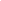 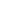 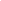 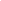 ENTRY FORM            LSF Australia |45th Jerilderie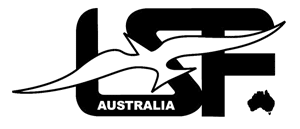 Sat 8th   -  Mon 10th   June 2024Entries close at 5:00pm Eastern Standard Time Friday 31st May  2024          Entries received after this date may be declined. Payment must be sent with entry form or by EFT.          If you are unable to attend for any reason, all fees (except donations) will be refunded in full.ENTRY FORM            LSF Australia |45th JerilderieSat 8th   -  Mon 10th   June 2024Entries close at 5:00pm Eastern Standard Time Friday 31st May  2024          Entries received after this date may be declined. Payment must be sent with entry form or by EFT.          If you are unable to attend for any reason, all fees (except donations) will be refunded in full.ENTRY FORM            LSF Australia |45th JerilderieSat 8th   -  Mon 10th   June 2024Entries close at 5:00pm Eastern Standard Time Friday 31st May  2024          Entries received after this date may be declined. Payment must be sent with entry form or by EFT.          If you are unable to attend for any reason, all fees (except donations) will be refunded in full.ENTRY FORM            LSF Australia |45th JerilderieSat 8th   -  Mon 10th   June 2024Entries close at 5:00pm Eastern Standard Time Friday 31st May  2024          Entries received after this date may be declined. Payment must be sent with entry form or by EFT.          If you are unable to attend for any reason, all fees (except donations) will be refunded in full.ENTRY FORM            LSF Australia |45th JerilderieSat 8th   -  Mon 10th   June 2024Entries close at 5:00pm Eastern Standard Time Friday 31st May  2024          Entries received after this date may be declined. Payment must be sent with entry form or by EFT.          If you are unable to attend for any reason, all fees (except donations) will be refunded in full.ENTRY FORM            LSF Australia |45th JerilderieSat 8th   -  Mon 10th   June 2024Entries close at 5:00pm Eastern Standard Time Friday 31st May  2024          Entries received after this date may be declined. Payment must be sent with entry form or by EFT.          If you are unable to attend for any reason, all fees (except donations) will be refunded in full.ENTRY FORM            LSF Australia |45th JerilderieSat 8th   -  Mon 10th   June 2024Entries close at 5:00pm Eastern Standard Time Friday 31st May  2024          Entries received after this date may be declined. Payment must be sent with entry form or by EFT.          If you are unable to attend for any reason, all fees (except donations) will be refunded in full.ENTRY FORM            LSF Australia |45th JerilderieSat 8th   -  Mon 10th   June 2024Entries close at 5:00pm Eastern Standard Time Friday 31st May  2024          Entries received after this date may be declined. Payment must be sent with entry form or by EFT.          If you are unable to attend for any reason, all fees (except donations) will be refunded in full.NameEmailMobileFAI/MAAA NumberLSF NumberLSF levelAre you a junior competitor (under 18 on 8th June 2024)?Are you a junior competitor (under 18 on 8th June 2024)?Are you a junior competitor (under 18 on 8th June 2024)?Are you a junior competitor (under 18 on 8th June 2024)?Are you a junior competitor (under 18 on 8th June 2024)?Rounds of Open Thermal and F5J will be run consecutively on Saturday through to Monday.You may enter for both events.Rounds of Open Thermal and F5J will be run consecutively on Saturday through to Monday.You may enter for both events.Rounds of Open Thermal and F5J will be run consecutively on Saturday through to Monday.You may enter for both events.Rounds of Open Thermal and F5J will be run consecutively on Saturday through to Monday.You may enter for both events.Rounds of Open Thermal and F5J will be run consecutively on Saturday through to Monday.You may enter for both events.Rounds of Open Thermal and F5J will be run consecutively on Saturday through to Monday.You may enter for both events.Rounds of Open Thermal and F5J will be run consecutively on Saturday through to Monday.You may enter for both events.Rounds of Open Thermal and F5J will be run consecutively on Saturday through to Monday.You may enter for both events.INDICATE EVENTS ENTERED (WITH FREQUENCY)INDICATE EVENTS ENTERED (WITH FREQUENCY)INDICATE EVENTS ENTERED (WITH FREQUENCY)INDICATE EVENTS ENTERED (WITH FREQUENCY)INDICATE EVENTS ENTERED (WITH FREQUENCY)INDICATE EVENTS ENTERED (WITH FREQUENCY)INDICATE EVENTS ENTERED (WITH FREQUENCY)INDICATE EVENTS ENTERED (WITH FREQUENCY)Open ThermalOpen ThermalY/NFAI F5JF5JY/NFreqFreqFreqTeam DetailsMaximum of three team members in each glider classTeam DetailsMaximum of three team members in each glider classTeam DetailsMaximum of three team members in each glider classTeam DetailsMaximum of three team members in each glider classTeam DetailsMaximum of three team members in each glider classTeam DetailsMaximum of three team members in each glider classTeam DetailsMaximum of three team members in each glider classTeam DetailsMaximum of three team members in each glider classTeam Members Open ThermalTeam Members F5J1. YOUYOU2.3.Practice and Briefing - Friday 7th and Saturday 8th June, 2024The field  will be open for practice flying on Friday 7th under the control of LSF Committee members. ‘NO FLY’ zones must not be entered. See “Information for Pilots” for details.Flying earlier in the week at the racecourse is limited to a 400’ ceiling and ‘NO FLY’ zones apply at all times.Pilot briefing will be before 9:15am Saturday and the competitions will commence at 9:30am.Competition RulesThe Open Thermal event will be run to the current Australian Open Thermal Rules.   The F5J event will be run to the latest FAI rules.   All rules are available from the LSF Australia website at http://www.lsfaustralia.org.au/resources.htmlFor further information and local rules see separate document “Information for Pilots”ENTRY FEESENTRY FEESOpen Thermal Glider | $30$F5J | $30$   F5J 2024 World Championship Team Trial Aspirant (one time fee) | $50$F3J Team Donation (support for the 2024 F3J team)   (Meyer, Chabrel, Strautins, Loveday)$F5J Team Donation (support for the 2025 F5J team)   $   Dinner 7:00pm Saturday Chinese Restaurant (buffet) | No of Adults __ / No of Children __                            $25 for adults, $20 for children under 12Pay RestaurantTotal$  